                                  REPUBLIKA E  KOSOVËS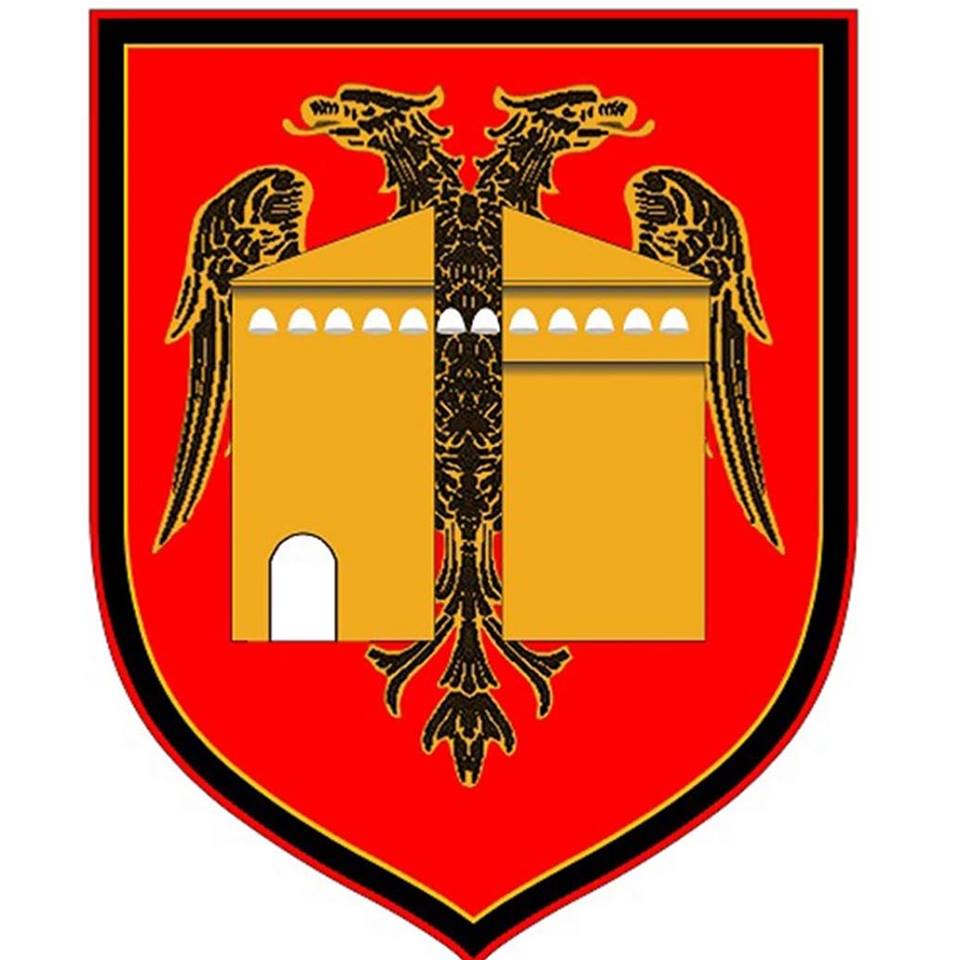                                                                     -   REPUBLIKA  KOSOVA                                                                                 KOMUNA  E  JUNIKUT                                                         MUNICIPALITY  OF  JUNIK   -   OPŠTINA  JUNIK   Në bazë të nenit 49 të Ligjit për Vetëqeverisje Lokale (Ligji Nr. 03?L-040, GZRK numër 28/2008), nenit 32 paragrafi 32.1 të Statutit të Komunës së Junikut dhe nenit 18 paragrafi 1 i Rregullores së punës së kuvendit të komunës së Junikut, Kuvendi i Komunës së Junikut mban:                                           P R O C E S V E R B A L      Me rastin e mbajtjes së mbledhjes së dytë të rregullt të Kuvendit të Komunës së Junikut me dt, 28.02.2018, në ora 14 00, në sallën e Kuvendit komunal-Junik. Mbledhjen e kryesoi    z.Muharrem  Krasniq, i cili në fillim i përshëndeti të gjithë të pranishmit po ashtu përshëndeti edhe Nënkryetarin e Komunës z, Faik Tofaj, KFOR-in,   drejtorët e drejtorive dhe  kuvendaret  e  Kuvendit të Komunës së Junikut.Kryesuesi z. Muharrem Krasniqi, konstatoj në sallë janë prezent  15 anëtarë  dhe tha se  mbledhja mund të fillojë.                                                Anëtarët prezent                       1. Muharrem  Krasniqi- kryesues, A.A.K                       2. Behare  Qestaj - anëtar,  A.A.K                    3.  Sindije  Idrizi- anëtare, A.A.K                    4. Betim  Gacaferi- anëtar, A.A.K                    5.  Xhemë Tofaj - anëtar,  A.A.K                    6.  Albert  Gjocaj- anëtar, A.A.K                          7. Dardane  Shala – anëtar, A.A.K                    8. Tahir  Isufaj- anëtar, L.D.K                        9.  Zeqë  Hebibi - anëtar, L.D.K                  10. Edona  Shehu - anëtare, L.D.K                  11. Zenel  Maloku - anëtar, L.D.K                  12. Erleta  Isufaj- anëtar,    L.D.K                  13. Lulzim  Gacaferi - anëtar, LVV                   14. Luljeta  Jasiqi- anëtar, L.V.V                  15.Kreshnik  Maloku–anëtar, P.D.K ,  dhe propozoj këtë rend :                                            Rendi  i  ditës;                                                           __________________Shqyrtimi dhe miratimi i procesverbalit nga mbledhja e kaluar;Marrja  e vendimit për fillimin e procedurave për plotësim ndryshimin e Rregullores për punën e Kuvendit  Komunal;Të ndryshme;Kryesuesi  z. Muharrem   Krasniqi, nëse ka dikush  për të shtuar diçka  rreth  rendit  të ditës, fjalën e mori znj. Behare  Qestaj, në emër të grupit A.A.K. dhe P.D.K. Pasi përshëndeti  të gjithë të pranishmit tha:  Grupi i A.A.K-ës dhe P.D.K-ës- pajtohem  me këtë  rend  të ditës.Pastaj fjalën e mori z. Tahir Isufaj, në emër të  grupit  L.D.K dhe tha: Sa i përket  këtyre pikave të rendit të ditës, rendi i ditës është i varfër po si në K.P.F-dhe unë propozoj  të  punojmë më konkret e mos te humbim kohen  kotë.z. Lulzim Gacaferi, nga L.V.V- nuk  kemi asgjë  për  të ndryshuar.z. Kushtrim Maloku, nga P.D.K. tha: Unë kam vërejtje lidhur me Komitetin për Politikë e Financa se mu ka bërë e pa drejt  rreth këtij Komisioni sepse nuk kisha informatat  e duhura lidhur për këtë çështje.Kryesuesi  z. Muharrem  Krasniqi, sa i përket  kësaj çështje është votuar ne kuvend dhe Ministria e Administrimit të Pushtetit  Lokal e ka miratuar këtë çështje nuk kemi se qka ti shtojmë më tepër, është e përfunduar si qështje.z. Zenel  Maloku tha: sa i përket orarit te takimeve te Kuvendit  Komunal ne orën 14-të , takimet te mbahen me orarin e vjetër  siç  ishte edhe më parë në ora 10-të sepse dikush nuk mund  ti përgjigjet  këtij  orari sepse dikush  prej  neve  edhe  punon në ora 14-të.Kryesuesi z. Muharrem Krasniqi, sa për informacion orarin e takimeve dhe datën dhe pikat e  rendit të ditës cakton  Kryetari  i  Komunës me  Kryesuesin  e  Kuvendit.z. Lulzim  Gacaferi , si mund ti diskriminoni Anëtaret e Kuvendin Komunal dhe te caktoni datat e mbledhjeve kur te doni ju,  kjo  është  shkelje sipas  meje.Kryesuesi z.  Muharrem  Krasniqi, i përgjigjet z. Lulzim Gacaferi kjo është e rregulluar me ligj   .Kryesuesi z. Muharrem Krasniqi tha: A ka dikush  rreth  rendit të ditës ndonjë vërejtje apo sugjerim?Nëse nuk ka, atëherë e qesë ne votim rendin e ditës: Kush  është për këtë rend të ditës? Kemi 8 vota  pro, kundër nuk ka, abstenim kemi  7 vota.Konstatoj se me 8 vota pro , kundër nuk ka, dhe 7 vota abstenim, aprovohet rendi i ditës.                                                        -Pika e parë e rendit të ditës-Shqyrtimi dhe miratimi i procesverbalin nga mbledhja e kaluar;Kryesuesi z. Muharrem  Krasniqi, a ka dikush vërejtje apo që ka thënë diçka e nuk është cekur në   procesverbalin  nga  mbledhja e kaluar;z. Zenel  Maloku tha sa i përket procesverbalit ka disa gabime , Erleta Isufaj, nuk është anëtare e L.V,V-ës por e L.D.K-ës po ashtu edhe te data 27.04.2018 është  shkruar 27.07.2018,z. Tahir Isufaj tha pasi qe jemi te procesverbali këtu po shihen disa gabime teknike por duhet te verifikohen me kohë se edhe më parë kishte vërejtje ne procesverbal.z. Lulzim  Gacaferi tha: Te procesverbali janë te ndryshuara datat me takimin me Qytetar her 27.12.2018. e her 29.12.2018.keto janë  gabim.Kryesuesi z. Muharrem Krasniqi, këto janë data te parashikuara nuk janë gabim.z. Zenel Maloku  kërkoj qe procesverbali te vie i kompletuar e jo me gabime te tilla nëse vjen i kompletuar do ta votojmë edhe ne.Kryesuesi z. Muharrem Krasniqi tha se te datat qe janë gabim do te përmirësohen disa data janë si mundësi e takimeve, kurse sa i përket  takimeve me qytetar  Kryetari i Komunës i cakton vetë takimet po ashtu edhe datat dhe shtoj se edhe unë kam dy vërejtje  sa i përket procesverbalit, te shkruhen faqet me numra, që ne te orientohemi më lehtë dhe te përmirësohet se z. Tahir Isufaj nuk ka qenë prezent ne takimin e parë të Kuvendit.Pas përfundimit të debatit kryesuesi e hodhi në votim këtë pikë të rendit të ditë:Kush është për ketë procesverbal me këto vërejtje?Konstatoj se me: 7vota pro,7 vota kundër, 1 votë abstenim. konstatoj se me 7 vota pro, dhe 7 vota kundër, 1 votë abstenim ,miratohet procesverbali nga mbledhja e kaluar duke marrë parasysh që vota ime si kryesues ishte pro.                                                       -Pika  e dytë e rendit të ditës-Marrja e vendimit për fillimin e procedurave për plotësim ndryshimin e Rregullores për punën e Kuvendit  Komunal;Kryesuesi z. Muharrem Krasniqi, deklaroj se me kërkesë nga  Drejtorisë së  Administratës së Përgjithshme znj, Leonita Jasiqi, për  plotësim  ndryshimin e Rregullores për punën e Kuvendit Komunal, këtë pikë e kemi pasur edhe në K.P.F –dhe ka kaluar si pikë.Fjalën iu dha drejtoreshës  znj, Leonita Jasiqi, që ta arsyetoi kërkesën në fjalë.Znj. Leonita Jasiqi, përshëndeti të  pranishmit dhe vazhdojë, drejtoria për Administratë te Përgjithshme ju ka drejtuar z. Muharrem Krasniqi si Kryesues i Kuvendit me datën 14.02.2018, për fillimin e plotësimin dhe ndryshimin e Rregullores për Punën e Kuvendit të Komunës së Junikut, bazuar në Ligjin për Vetëqeverisje Lokale Nr.03/L-040,neni 12 pika b, paragrafi 12.4,neni 40,2,shkronja  a} ,e Gazetës Zyrtare të Republikës së Kosovës nr.28/2008 dhe nenit 29  të Statutit të Komunës së Junikut Nr,001/3127, të datës 29.09.2010, Drejtoria për Administratë te Përgjithshme pasi ka shqyrtuar Rregulloren e Kuvendit te Komunës së Junikut konsideron që është e nevojshme të bëhet plotësim ndryshimi e nenit 16 paragrafi 8, të nenit 23, nenit 31, dhe neni 33, dhe ndryshime të tjera, nëse ju e votoni, ne do te japim kontributin tonë me akteret  tjerë, të cilët do te jenë pjesë e grupit  punues.Kryesuesi z. Muharrem  Krasniqi, kërkoj nga shefat e grupeve  politike te marrin fjalën. Znj, Behare Qestaj, nga A.A.K dhe-P.D.K. Ne jemi për marrjen e vendimit për nisjen e procedurave   për  plotësimin  ndryshimin e Rregullores së Kuvendit.Z. Tahir  Isufaj, nga grupi i L.D.K. nuk do te kishte as një problem po te punonim me këtë Rregullore, dhe nëse ne votojmë për te ndryshuar do te ishte mirë te votojmë si paket, për ndryshimet eventuale, kurse sa i përket këtij neni ne fjalë a kishte kërkesa te tilla për ndryshimin e këtij neni dhe do të ishte mirë te konsultohemi së bashku dhe te vendosim për plotësim  ndryshimin e Rregullores së Kuvendit sepse ne kemi kuadro te mjaftueshme te  kësaj lemi si Jurist.Kryesuesi z. Muharrem  Krasniqi, ne duhet te marrim  vendim për nisjen e procedura për plotësimin ndryshimin e Rregullores së Kuvendit, dhe nëse ne vendosim të marrim vendim për ndryshim do të formohet grupi punues i cili do të na ofrojë një rregullore të re për të cilën ne do të vendosim a do të aprovohet a po jo.znj. Leonita  Jasiqi, dha edhe një sqarim:  ne kemi disa nene qe duhet ndryshuar, neni 16, paragrafi, 8, është  neni 23, neni 31, dhe neni 33, ne si drejtori kemi parë të arsyeshme që këto 4 nene ti ndryshojmë nëse ju votoni për fillimin e plotësim ndryshimin e Rregullores  së punës së Kuvendit  kurse ne duhet  bashkërisht të formojmë komision për te ndërhyrë edhe ne pikat të  tjera  që ka nevojë  nëse kemi arsyet te ndërhymë .Z. Lulzim Gacaferi, nga L.V.V. është e pa arsyeshme të ndërhymë në Rregullore, kemi punë te tjera për të punuar.Z. Zenel  Maloku, unë  kam dëshirë ta di se çka do të ndryshohet në këto nene mundësisht te japë detaje rreth ndryshimeve.Drejtoresha znj. Leonita  Jasiqi, edhe një herë kemi nenin 16, paragrafin 8.Kryesuesi i Kuvendit të Komunës, draft rregulloren e propozuar para se të vije në Kuvend ajo duhet të përcillet për shqyrtim në Komitetin për Politikë dhe Financa, dhe duhet të kaloj atje së pari por besojë se kjo rregullore ka nevojë për ndryshime të tjera si p.sh.Neni 23, Renditja e anëtarëve të Kuvendit;Anëtarët e Kuvendit sipas subjekti politik që i përkasin, ulen në ulëset në të cilën janë përcaktuar si rezultat i marrëveshjes së kryesuesve të subjekteve politike dhe Kryesuesit të Kuvendit.Secili anëtar duhet ta ketë të shkruar me shkronja të dukshme emrin dhe mbiemrin në tavolinën para vetes.Nëse anëtarët e këshillit të Drejtorëve janë të ftuar në mbledhje, ulen pas delegatëve të Kuvendit.Neni  31. Secili anëtar i Kuvendit , gëzon të drejtën diskutimi të barabartë lidhur me çështjen që debatohen në rendin e ditës, pa u zgjeruar jashtë pikës për të cilën debatohet, duke qenë aktiv në mbledhje, secili anëtarë ka të drejtë diskutimi për çdo pikë të rendit të ditës më së shumti dy herë nga 5 minuta, më te drejtë replike nëse i përmendet emri njëherë 2 minuta.Nëse zgjatet diskutimi apo replikimi i anëtarit të Kuvendit, Kryesuesi së pari ia tërheqë vërejtjen e nëse kjo nuk ka sukses atëherë ia ndërpret diskutimin.Neni 33. Askush nuk ka të drejtën e diskutojë më tepër se një herë për të njëjtën çështje, më përjashtim të sqarimeve plotësues.Kryesuesi z. Muharrem  Krasniqi, i drejtohet asamblistëve nëse ka dikush tjetër për të thëne diçka rreth kësaj pike, nëse jo atëherë e hodhi në votim; kush  është për fillimin e procedurave për  plotësim ndryshimin e  rregullores për punën e Kuvendit  Komunal? Kemi 7 vota pro, kemi 8 vota kundër, abstenim nuk ka.Konstatoj  se kjo pikë e rendit të ditës nuk kalon.Kryesuesi z. Muharrem Krasniqi, kërkoi nga subjektet politike të japin mendimin e tyre rreth renditjes së delegatëve se ku do të ulen. Kryesuesi: a pajtoheni të uleni kështu siç jeni të ulur e ti vendosim emrat, të gjitha subjekte politike u pajtuan të ulen po kështu siç janë të renditur.                                                 -Pika  e  tretë e rendit  të ditës-Të ndryshme;Kryesuesi z. Muharrem  Krasniqi tha: kush e do fjalën;z. Zenel  Maloku, në mbledhjen e kaluar keni marrë një vendim jo të drejt sa i përket komitetit për komunitete unë mendoj se ky komitet të nxirret prej Kuvendit.Kurse për çështjen e Kreshnik Malokut është bërë e pa drejt se ky i takon një subjekti politik tjetër P.D.K-ës dhe ky duhet te jetë përfaqësues në komitetin për politikë dhe  financa unë kërkoj qe kjo çështje te rregullohet dhe z. Kreshnik Maloku të kryej funksioni që i takon me rregullore dhe me ligj për qeverisje Lokale. e jo punë që i takon ta kryej dikush tjetër.Z. Lulzim Gacaferi, po ashtu pati vërejtje për çështjen e z. Kreshnik Malokut, duke potencuar se është shkelë Ligji për qeverisje Lokale, e jo te veprohet  për dëshirat e Kryetarit Agron Kuqi, sepse nuk ka kurrfarë marrëveshje me shkrim  për koalicion me .P.D.K.-në.znj. Behare Qestaj, unë nuk po e shohë te arsyeshme se si koleget bëjnë një reagim te tillë për z. Kreshnik  Malokun sepse kolegu i nderuar vet ka votuar.Z. Tahir Isufaj, sa i përket çështjes së  z. Kreshnik Maloku unë propozoj të dalim nga kjo situatë dhe të zgjidhet kjo çështje  sa më  parë që është e mundur edhe nëse z.  Kreshnik  Maloku tërhiqet nuk do të tërhiqemi ne si grup i L.D.K.-ës, unë mendoj se çështja e komitetit për  politikë e financa nuk është e zgjedhur, nëse A.A.K- ka tre anëtar atëherë L.D.K-duhet ti ketë dy anëtar në komitetin për politik e financa, po ashtu edhe komiteti për komunitet nuk është ne përputhje me Ligjin për Qeverisje Lokale.Kryesuesi z, Muharrem Krasniqi, sa i përket çështjes për z. Kreshnik Malokun është votuar në mënyrë të hapur dhe unë nuk mendoj që ka shkelje ligjore sepse Ministria e Administrimit të Pushtetit  Lokal e ka miratuar këtë vendim që është marrë në Kuvend.z. Zenel Maloku, a janë ftuar anëtarët e komiteti për komunitete në takim apo jo se ata po presin për tu ftuar në takim.Kryesuesi z. Muharrem Krasniqi, jo sepse kemi disa mospërputhje  dhe ju kemi drejtuar Ministrisë së Pushtetit  Lokal për të  dalë  me rekomandime të tyre.Z. Xhemë Tofaj, sipas meje z. Kreshnik Maloku është në një presion të dy partive politike L.VV, dhe L.D.K-ës, ne kur kemi votuar nuk kemi votuar për dëshirën e askujt e as për dëshirën e Kryetari z.Agron  Kuqi, sepse jemi te vetëdijshëm vetë se si votojmë.Z. Kushtrim Maloku, unë nuk tërhiqem nga qëndrimi im dhe do të bëjë ankesë ne Asociacionin e Komunave.Kryesuesi z. Muharrem Krasniqi, pas përfundimit të debatit, shpallë të mbyllur mbledhjen e dytë të rregullt të Kuvendit Komunal.   Procesmbajtësi:                                                              	Kryesuesi: z. Naim  Gacaferi                                                       z. Muharrem  Krasniqi _______________                                                       _______________Referencë:Numër: 02 – 02/18Për//To:Anëtarët e kuvendit të komunës së Junikut Nga/Od/From:z. Muharrem Krasniqi- Kryesues i Kuvendit të Komunës së  JunikutDatë/Datum/Date:28.02.2018Tema/Subjekat/Subject:P R O C E S V E R B A L